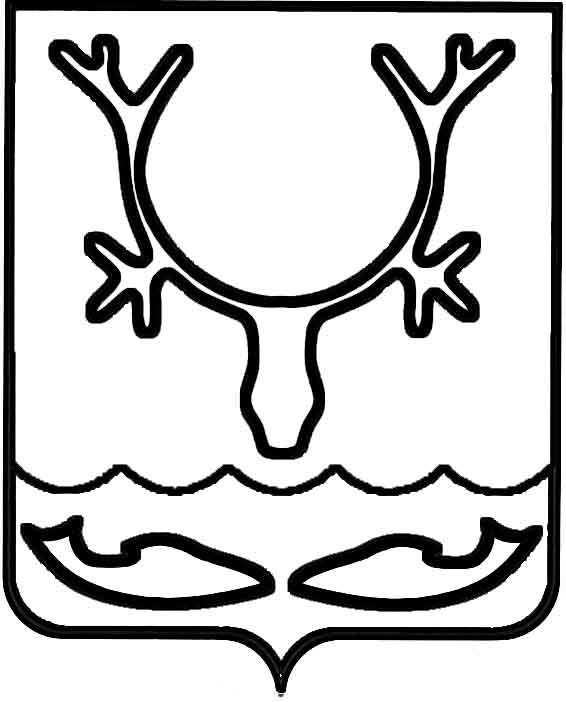 Администрация муниципального образования
"Городской округ "Город Нарьян-Мар"ПОСТАНОВЛЕНИЕВ целях приведения нормативных правовых актов муниципального образования "Городской округ "Город Нарьян-Мар" в соответствие с законодательством Российской Федерации Администрация муниципального образования "Городской округ "Город Нарьян-Мар" П О С Т А Н О В Л Я Е Т:1. Признать утратившими силу следующие нормативные правовые акты Администрации муниципального образования "Городской округ "Город Нарьян-Мар": 1.1.	постановление Администрации МО "Городской округ "Город Нарьян-Мар" от 11.11.2013 № 2415 "Об установлении тарифа на услугу, оказываемую 
Нарьян-Марским муниципальным унитарным предприятием объединенных котельных 
и тепловых сетей";1.2.	постановление Администрации МО "Городской округ "Город Нарьян-Мар" от 03.02.2014 № 282 "О внесении изменений в постановление Администрации МО "Городской округ "Город Нарьян-Мар" от 11.11.2013 № 2415 "Об установлении тарифа на услугу, оказываемую Нарьян-Марским муниципальным унитарным предприятием объединенных котельных и тепловых сетей".2. Настоящее постановление вступает в силу после его официального опубликования.03.06.2022№728О признании утратившими силу некоторых муниципальных правовых актов Администрации муниципального образования "Городской округ "Город Нарьян-Мар"Глава города Нарьян-Мара О.О. Белак